Opzet ontwerpatelier 1 Het eerste ontwerpatelier is zo opgezet dat de schoolopleider, afhankelijk van de grootte en samenstelling van de groep, de activiteiten vormgeeft in de verschillende fasen van de bijeenkomst.Nb. Om de relatie tussen theorie en praktijk ‘levendig’ te maken, hanteert de schoolopleider zelf de begrippen m.b.t. het communicatiemodel en ouderbetrokkenheid ook op een vanzelfsprekende manier. (Oh, dus jij hebt vooral gesprekken meegemaakt met een informatief doel – Dus de relationele boodschap was niet zo prettig in die situatie).De praktijkvoorbeelden zijn te vinden op de website www.lerendeleraren.nlBijlagenOpdracht A Oriëntatie Ouderbetrokkenheid Deze opdracht voer je uit samen met je mentor en is bedoeld om je te oriënteren op het onderwerp ‘ouderbetrokkenheid’ en hoe die wordt beleefd in deze basisschool. Doe dit voorafgaand aan het ontwerpatelier. · Maak met je mentor een afspraak voor het bekijken van de kennisclips ‘Het belang van ouderbetrokkenheid’ en ‘Ouders als partners van de  
  school’ en een gesprek hierover (beide kennisclips duren ongeveer vier minuten). Geef je mentor uitleg over het waarom van deze afspraak; · Zorg dat beide kennisclips beschikbaar zijn (www.lerendeleraren.nl, of gebruik de links uit de bijlage); · Bekijk de kennisclips samen met je mentor. Tijdens de clips worden vragen gesteld. Zet de clip dan stil en bespreek met je mentor het 
  antwoord op de vraag. Maak aantekeningen van de antwoorden, die kun je nodig hebben tijdens het ontwerpatelier; · Bedankt de mentor hartelijk voor zijn/haar medewerking. Veel plezier met deze opdracht!Opdracht B Hoe ziet ouderbetrokkenheid eruit in jouw stageschool? 1) Je gaat uitzoeken hoe ‘ouderbetrokkenheid’ vorm krijgt in deze basisschool. Maak hierbij gebruik van bijvoorbeeld de website, de schoolgids etc. Of loop een rondje door de school en kijk of je iets ziet dat duidt op ouderbetrokkenheid.Betrek bij je zoektocht de volgende vragen: Kun je gemakkelijk iets vinden over ouderbetrokkenheid binnen deze school?  Hoe is de toon waarmee de ouders worden aangesproken, kortom hoe is de expressieve en relationele boodschap van de school in de schriftelijke communicatie?  Spreekt het je aan of juist niet? Waar heeft dat mee te maken? Hoe wordt vormgegeven aan de formele contacten? Digitaal, whatsappgroepen, via papier, telefonisch, in gesprekken … En waarover gaat deze communicatie? Hoe wordt vormgegeven aan de informele contacten? Digitaal, whatsappgroepen, via papier, telefonisch, in gesprekken … En waarover gaat deze communicatie? In welke soorten activiteiten worden ouders betrokken? 2) Welke plaats neemt ouderbetrokkenheid in de school in?  Bekijk de kennisclip ‘Ouders als partner van de school’ (nog een keer). 
Ga na hoe de school inhoud geeft aan deze drie elementen van ouderbetrokkenheid: ouders als individueel rechthebbende, ouders als partner van de school, ouders als onderdeel van de gemeenschap.  Opdracht C Wat wil je ontwikkelen? Bij deze opdracht staat jouw ontwikkeling op het gebied van ‘professionele contacten onderhouden met opvoeders’ (in het kader van ouderbetrokkenheid) centraal. Je krijgt een kopie van competentie 6 van het stage-evaluatieformulier: Werken met de omgeving.  Vul de scorelijst van deze competentie in. Waar sta jij op dit moment? Bespreek wat jij belangrijk vindt in het contact met ouders en waarom. Kies 1 of 2 indicatoren die je verder wilt ontwikkelen. Beschrijf hieronder hoe je dat gaat doen. 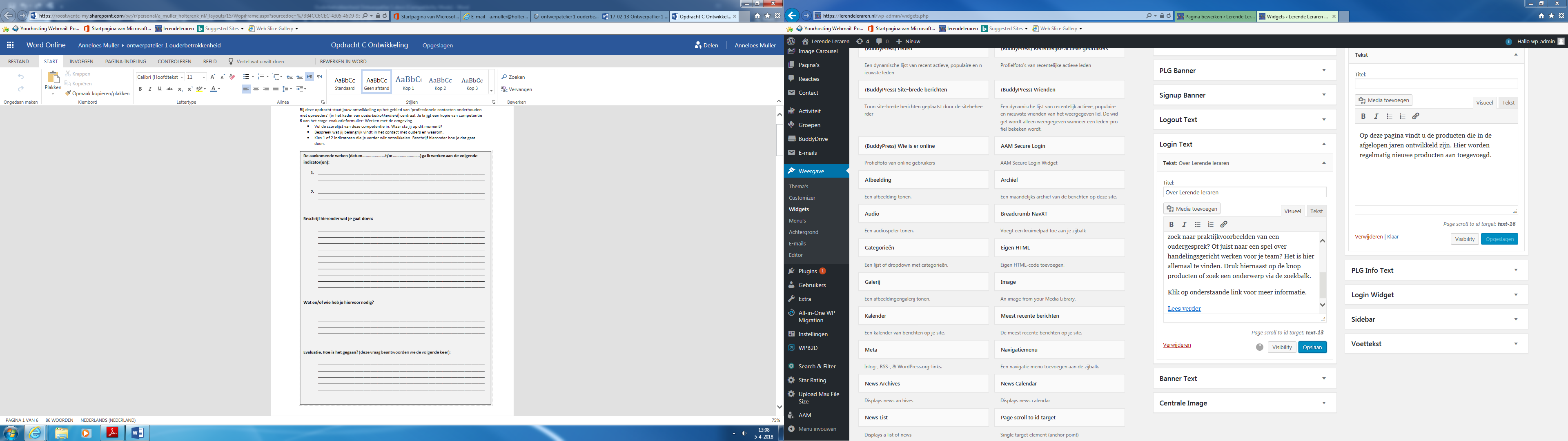 Links naar praktijkvoorbeelden Communicatie met ouders https://video.saxion.nl/id/1_o6v7ihy6?width=400&height=285&playerId=26388091  Informatief doel 1 - Warme overdracht https://video.saxion.nl/id/1_du1mtcid?width=400&height=285&playerId=26388091  Informatief doel 2 – Oudervertelavond https://video.saxion.nl/id/1_ox1o16nw?width=400&height=285&playerId=26388091 Informatief doel 3 – Kennismaking en rondleiding https://video.saxion.nl/id/1_oqs6evg7?width=400&height=285&playerId=26388091 Instructief doel 1 – Overstap https://video.saxion.nl/id/1_1rtd7uix?width=400&height=285&playerId=26388091 Instructief doel 2 – Interactief voorlezen https://video.saxion.nl/id/1_yca01hfj?width=400&height=285&playerId=26388091  Motiverend doel 1 – Ambitiegesprek https://video.saxion.nl/id/1_addh9ej7?width=400&height=285&playerId=26388091 Motiverend doel 2 – Hulp bij spreekbeurt https://video.saxion.nl/id/1_0jo7bwrp?width=400&height=285&playerId=26388091  Persuasief doel 1 – Ongewenst gedrag https://video.saxion.nl/id/1_amyhdqgv?width=400&height=285&playerId=26388091  Persuasief doel 2 – Inzet externe hulp https://video.saxion.nl/id/1_cri2x4zm?width=400&height=285&playerId=26388091 Expressieve boodschap https://video.saxion.nl/id/1_bt6st3j5?width=400&height=285&playerId=26388091 Relationele boodschap Fase Aanpak/inhoudMateriaal0) Voorafgaand aan bijeenkomstOpdracht A Oriëntatie ouderbetrokkenheid met mentor. Bekijk met mentor de kennisclip ‘Ouderbetrokkenheid’ en bespreek hoe mentor dit in eigen school ziet/doet.Opdracht A Oriëntatie ouderbetrokkenheid mentorKennisclips:Het belang van ouderbetrokkenheidOuders als partner van de school0) Voorafgaand aan bijeenkomstOpdracht: Lees studiehandleiding met opdracht voor Communicatie met ouders (1e, 2e- en 4e-jaars studenten).Ga na in stage-evaluatieformulier wat gevraagd wordt bij de competentie ‘Samenwerken met de omgeving’.1) Voorkennis activerenSchoolopleider leidt gesprek o.i.d. Vorm afhankelijk van aantal studentenWat zijn je ervaringen met ouders in de school?Wat weet je van Ouderbetrokkenheid?Wat weet je van Communicatie?Eventueel inzetten kennisclips: 	Appellerende boodschap (over communicatief doel) of Communicatiemodel (heel algemeen) en/of Ouders als partner van de schoolKennisclipsAppellerende boodschap of Communicatiemodel en/ofOuders als partner van de school 2) Verkenning van ouderbetrokkenheidStudenten gaan zelf op zoek naar informatie.Opdracht B Ouderbetrokkenheid stageschool. Onderzoek in tweetallen hoe ouderbetrokkenheid in deze school wordt vormgegeven.Opdracht B Ouderbetrokkenheid stageschool2) Verkenning van ouderbetrokkenheidPlenaire nabespreking 3) Verdieping ouderbetrokkenheid in deze schoolDirecteur of collega vertelt over visie op ouderbetrokkenheid en communicatie met ouders in de school4) Eigen ontwikkeling in Communicatie met ouders (als onderdeel van ouderbetrokkenheid)Schoolopleider bepaalt discussievorm voor:Bespreek met studenten wat zij belangrijk vinden in contacten met ouders.Bespreek in hoeverre dat past bij de visie en werkwijze van deze school.Bespreek wat zij graag willen leren. Maak dit concreet.Leg indien mogelijk het verband met een opdracht van Communicatie met ouders (1e,- 2e- en 4e-jaars studenten).Laat studenten hun horizon verbreden: Wat is interessant om te leren? Hoe kun je dat doen? Praat eens met een ouder, woon een gesprek bij, lees dat dossier.Laat opdracht C Ontwikkeling uitvoeren. Gebruik formulier als leidraad.Studenten stellen vast wat hun ontwikkelplan is. Spreek af wat zij in ontwerpatelier 2 meebrengen. Een ervaringsverhaal, iets schriftelijks, videobeelden …?Opdracht C Ontwikkeling